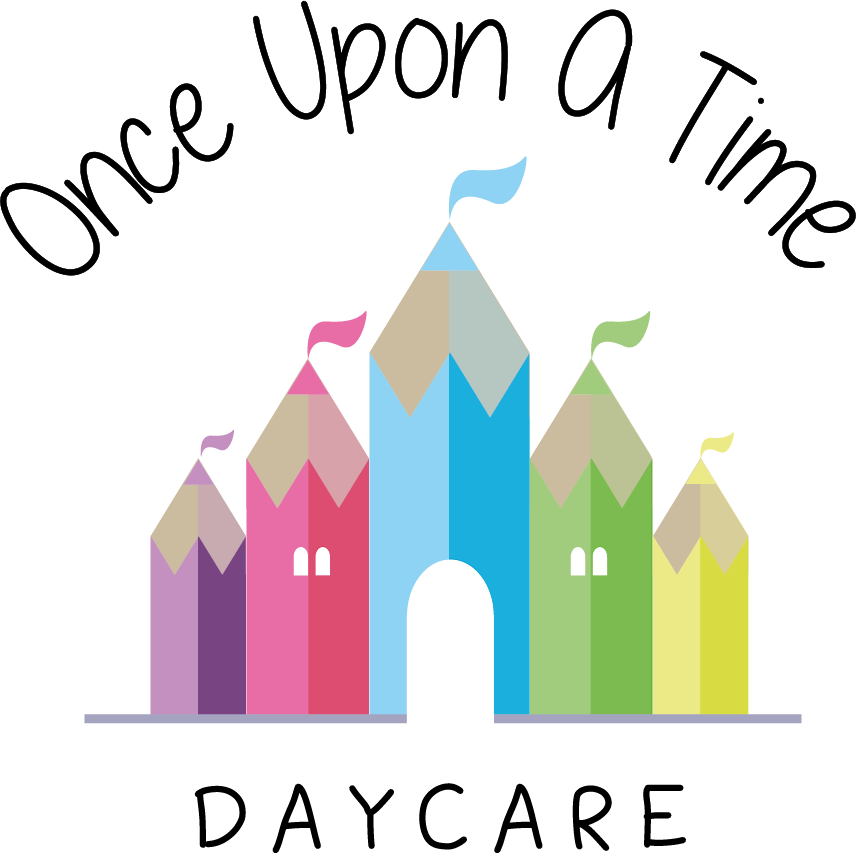 Special Consideration for Employees2b. Special Consideration for EmployeesAt Once Upon A Time Daycare we recognise that certain employees such as young persons, new and expectant mothers and persons with a disability may require special consideration.Legal requirementsThe nursery follows the legal requirements set out in The Management of Health and Safety at Work Regulations 1992 and the Equality Act 2010. Our Health and Safety Policy has regard to any employees requiring special consideration at the commencement of employment and during the course of it. The following procedure is followed. ProcedureThe nursery manager:Assesses any employee requiring special consideration in conjunction with the individual on induction to the nursery or when their condition or disablement comes to lightCarries out any risks assessments relating to the occupation of such workersAgrees with the worker any necessary special measures such as training and supervision, arrangements, modifications and medical surveillanceCarries out further assessments and reviews at least annually, or if and when any changes to the special circumstances or environment occur.DisabilitiesIf you are disabled or become disabled, we encourage you to tell us about your condition so that we can consider what reasonable adjustments or support may be appropriate.Part-time and fixed-term workPart-time and fixed-term employees should be treated the same as comparable full-time or permanent employees and enjoy no less favourable terms and conditions (on a pro-rata basis where appropriate), unless different treatment is justified.This policy was adopted onSigned on behalf of the nurseryDate for review1/6/18Rebecca Street (Manager)1/6/19Date Reviewed 1/5//19Rebecca Street (Manger)1/5/20Date Reviewed 1/3/20Rebecca Street (Manager)1/3/21Date Reviewed 1/3/21Rebecca Street (Manager)1/3/22